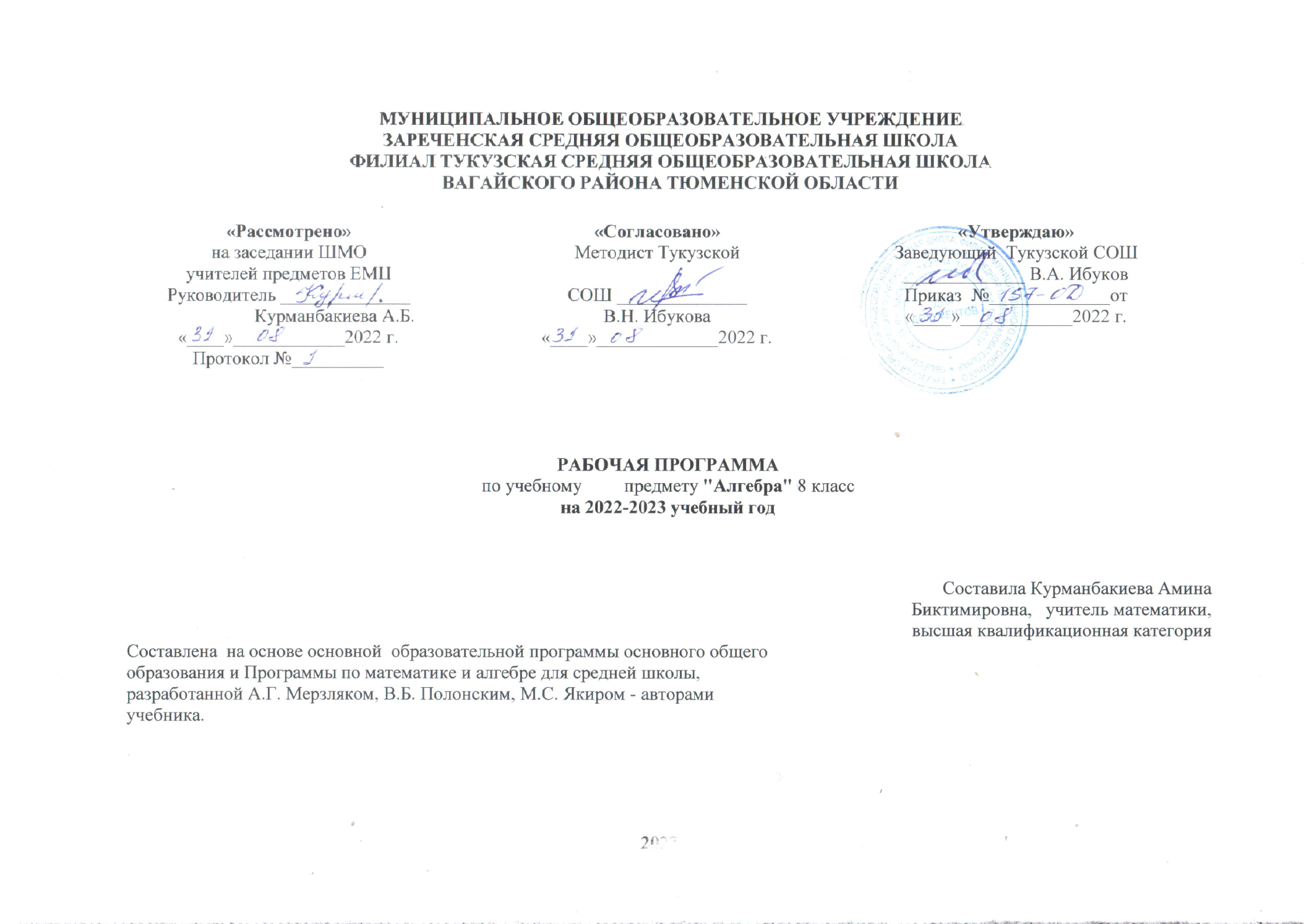 1. Планируемые результаты освоения курса алгебра 8 класса         Изучение алгебры по данной программе способствует формированию у учащихся личностных, метапредметных и предметных  результатов обучения, соответствующих требованиям федерального государственного образовательного стандарта основного общего образования.Личностные результаты:1)  воспитание российской гражданской идентичности; патриотизма, уважения к Отечеству, осознания вклада отечественных учёных в развитие мировой науки;2)  ответственное отношение к учению, готовность и способность обучающихся к саморазвитию и самообразованию на основе мотивации к обучению и познанию;3)  осознанный выбор и построение дальнейшей  индивидуальной траектории образования на базе ориентировки в мире профессий и профессиональных предпочтений с учётом устойчивых познавательных интересов, а так же на основе формирования уважительного отношения к труду, развитие опыта участия в социально значимом труде;4)  умение контролировать процесс и результат учебной и математической деятельности;5)  критичность мышления, инициатива, находчивость, активность при решении математических задач. Метапредметные результаты:1) умение самостоятельно определять цели своего обучения, ставить и формулировать для себя новые задачи в учёбе, развивать мотивы и интересы своей познавательной деятельности;2)  умение соотносить свои действия с планируемыми результатами, осуществлять контроль своей деятельности в процессе достижения результата, определять способы действия в рамках предложенных условий и требований, корретировать свои действия в соответствии изменяющейся ситуаций;3)  Умение определять понятия, создавать обобщения, устанавливать аналогии, классифицировать, самостоятельно выбирать основания и критерии для классификации;4)  умение устанавливать причинно- следственные связи, строить логические рассуждения, умозаключения ( индуктивное, дедуктивное, по аналогии) и делать выводы;5)  развитие компетентности в области использования информационно-коммуникационных  технологий;6)  первоначальные представления о идеях и методах математики как об универсальном языке науки и техники, о средстве моделирования явлений и процессов;7)  умение видеть математическую задачу в контексте проблемной ситуации в других дисциплинах, в окружающей жизни;8)  умение находить в различных источниках информацию, необходимую для решения математических проблем, и представлять её в понятной форме, принимать решение уусловиях неполной или избыточной, точной или вероятностной информации;9)  Умение понимать и использовать математические средства наглядности ( графики, таблицы, схемы и др.) для иллюстрации, интерпретации, аргументации;10)  умение выдвигать гипотезы при решении задачи, понимать необходимость их проверки;11)  понимание сущности алгоритмических предписаний и умение действовать в соответствии с предложенным алгоритмом.Предметные результаты:Рациональные выражения  • оперировать понятиями «тождество», «тождественное преобразование», решать задачи, содержащие буквенные данные; работать с формулами;• выполнять преобразования выражений, содержащих степени с целыми показателями и квадратные корни;• выполнять тождественные преобразования рациональных выражений на основе правил действий над многочленами и алгебраическими дробями;• выполнять разложение многочленов на множители.• выполнять многошаговые преобразования рациональных выражений, применяя широкий набор способов и приёмов; • применять тождественные преобразования для решения задач из различных разделов курса.Квадратные корни. Действительные числа.   Квадратные уравнения• решать основные виды рациональных уравнений с одной переменной, системы двух уравнений с двумя переменными;• понимать уравнение как важнейшую математическую модель для описания и изучения разнообразных реальных ситуаций, решать текстовые задачи алгебраическим методом;• применять графические представления для исследования уравнений, исследования и решения систем уравнений с двумя переменными.• овладеть специальными приёмами решения уравнений и систем уравнений; уверенно применять аппарат уравнений для решения разнообразных задач из математики, смежных предметов, практики;• применять графические представления для исследования уравнений, систем уравнений, содержащих буквенные коэффициенты.решать текстовые задачи с помощью уравнений и систем уравнений;использовать алгебраический язык для описания предметов окружающего мира и создания соответствующих математических моделей;выполнять тождественные преобразования алгебраических выражений;.исследовать квадратные функции и строить их графики. 2. Содержание учебного материалаРациональные выражения 44 ч.Рациональные выражения. Целые выражения. Дробные выражения. Рациональная дробь. Основное свойство рациональной дроби. Сложение, вычитание, умножение и деле-ние рациональных дробей. Возведение рациональной дроби в степень. Тождественные преобразования рациональных выражений. Степень с целым показателем и её свойства. Квадратные корни. Арифметический квадратный корень и его свойства. Тождественные преобразования выражений, содержащих квадратные корни. Квадратные корни. Действительные числа.  25 ч.             Функция y = x2 и её график. Квадратные корни. Арифметический квадратный корень.  Множество и его элементы. Подмножество. Операции над множествами. Числовые множества. Свойства арифметического квадратного корня. Тождественные преобразования выражений,  содержащих квадратные корни.  Функция и её график Квадратные  уравнения.      26 ч.Квадратное уравнение. Формула корней квадратного уравнения. Теорема Виета. Квадратный трехчлен. Рациональные уравнения. Решение рациональных уравнений, сводящихся к линейным или к квадратным уравнениям. Решение текстовых задач с помощью рациональных уравнений. Повторение 7 ч.Множество и его элементы. Способы задания множеств. Равные множества. Пустое множество. Подмножество. Операции над степенями и дробями. Множества натуральных, целых, рациональных чисел. Рациональное число как дробь вида m/n, где m € Z, п € N, и как бесконечная периодическая десятичная дробь. Представление об иррациональном числе. Множество действительных чисел. Представление действительного числа в виде бесконечной непериодической десятичной дроби. Сравнение действительных чисел. Связь между множествами N, Z, Q, R.3. Тематическое планирование, в том числе с учетом рабочей программы воспитания с указанием часов, отводимых на освоение каждой Распределение тем по часам№п/пТематический блокКол-во часов   1.Повторение 22.Рациональные выражения44       3.Квадратные корни. Действительные числа25      4.Квадратные уравнения26      5.Повторение и систематизация учебного материала5Итого:102 ч.№урокаНаименование тем  уроковКол-во часов№урокаНаименование тем  уроковКол-во часов      1.Повторение за курс 7 класса 2 ч.Повторение темы «Линейные уравнения с одной переменной»1Повторение. Действия над дробями.1Глава 1. Рациональные выражения 44Рациональные дроби. (РПВ) Беседа «Почему «рациональные?» 2Основное свойство рациональной дроби3Сложение  и вычитание рациональных дробей с одинаковыми знаменателями3Сложение и вычитание рациональных дробей с разными  знаменателями6Контрольная работа № 1: «Сложение и вычитание рациональных дробей»1Умножение и деление рациональных дробей. Возведение рациональной дроби в степень4Тождественные преобразования рациональных выражений7Контрольная работа № 2: «Умножение и деление рациональных дробей»1Равносильные уравнения. Рациональные уравнения3Степень с целым отрицательным показателем4Свойства степени с целым показателем 4Функция у = к/х и её график. (РПВ) Беседа «Как зародились функции».4Контрольная работа № 3: «Рациональные уравнения. Степень с отрицательным показателем»1Контрольная работа за 1 полугодие1Глава 2. Квадратные корни. Действительные числа. 25Функция у = х2и ее график.3Квадратные корни.  Арифметический квадратный корень. (РПВ) Беседа «Растут ли в огороде радикалы?»3Множество и его элементы2Подмножество. Операции над множествами2Числовые множества2Свойства арифметического квадратного корня4Тождественные преобразования выражений, содержащих квадратные корни4Функция у = √х и её график3Повторение и систематизация учебного материала. (РПВ)   Урок-зачет.1Контрольная работа № 4: «Квадратные корни»1Глава 3. Квадратные уравнения 26Квадратные уравнения. Решение неполных квадратных уравнений 3Формула корней квадратного уравнения. 4Теорема Виета. 3Контрольная работа № 5: «Квадратные уравнения»1Квадратный трёхчлен. 3Решение уравнений, сводящихся к квадратным уравнениям. (РПВ) Беседа «Секретное оружие Сципиона дель Ферро»5Рациональные уравнения как математические модели реальных ситуаций.5Повторение и систематизация учебного материала по решению квадратных уравнений. (РПВ) История формирования математического языка. Презентация.1Контрольная работа № 6: «Квадратный трёхчлен»1Повторение и систематизация учебного материала5Повторение и систематизация учебного материала за курс алгебры 8 класса2Итоговая контрольная работа в форме ОГЭ2Работа над ошибками. Повторительно-обобщающий урок. 1Всего102